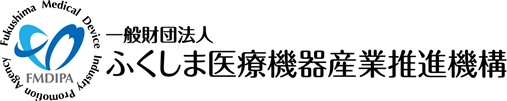 SAFETY見積/試験依頼書御依頼者情報被試験機器(EUT)適用試験規格仕様概要必要書類※原則、試験開始前までに必要会社名住 所〒〒〒部署名担当者TEL内線FAXE-mail試験予定開始日名称/型式主な用途クラス分類 クラスⅠ	 クラスⅡ	 クラスⅢ	 クラスⅣ試験種別 ISO/IEC 17025規格試験	 その他(開発評価、実力確認等)適用規格サイズW：　　　mm　×　D：　　　mm　×　H：　　　mm	重さ：　　　kg電撃に対する保護の型式による分類 クラスⅠ機器	 クラスⅡ機器	 内部電源機器電撃に対する保護の程度による装着部の分類 B形装着部	 耐除細動形B形装着部 BF形装着部	 耐除細動形BF形装着部 CF形装着部	 耐除細動形CF形装着部 装着部なし固形異物に対する保護の程度 保護なし	 保護あり（IP　X）水の侵入に対する保護の程度 保護なし	 保護あり（IPX　）作動モードによる分類 連続作動	 非連続作動設置状態による分類 据置形	 固定形	 可搬形	 移動形 携帯形	 身体装着形	 手持形電圧 AC（　　　　）V, （　　　　）Hz		 DC（　　　　）V電力 （　　　　）VA	 （　　　　）W備考附属文書（取扱説明書等） ご提出可能時期（　　　　　　　）	 該当しない絶縁ブロック図 ご提出可能時期（　　　　　　　）	 該当しない重要部品リスト ご提出可能時期（　　　　　　　）	 該当しないリスクマネジメントファイル ご提出可能時期（　　　　　　　）	 該当しないユーザビリティエンジニアリングファイル ご提出可能時期（　　　　　　　）	 該当しないＰＥＭＳ資料（該当する場合） ご提出可能時期（　　　　　　　）	 該当しないその他のご要望